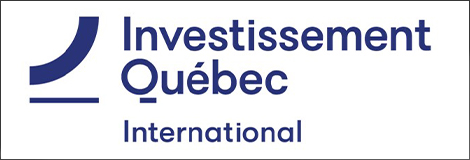 Identification de l’entrepriseIdentification du contactInformations sur l’entreprise – Confidentiel Informations partagées à UNIMerci de retourner ce formulaire à:

Anne-Sophie Prémont
Conseillère spécialisée, affaires internationales
Direction Export, Marchés de l’Amérique du Nord
Investissement Québec International
anne-sophie.premont@invest-quebec.comNom de l’entrepriseNuméro d’entreprise du Québec (NEQ)AdresseSite WebNom du contactTitre CourrielNuméro de téléphoneDate de créationNombre d’employés au Québec Chiffres d’affaires au Québec% ventes hors Québec Pays d’exportationCourte phrase descriptiveShort descriptive sentenceDécrivez le problème que votre solution tente de résoudre Describe the issue your solution is attempting to solveDécrivez de votre solutionDescribe your solutionDécrivez vos forces par rapport à vos compétiteurs Describe your strengths with respect to your competitors